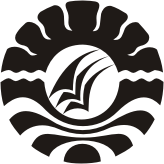 S K R I P S IPENGARUH PENERAPAN MODEL  CREATIVE LEARNING TERHADAP HASIL BELAJAR SISWA PADA MATA PELAJARAN BAHASA INDONESIA SISWA KELAS VIII SMP NEGERI 35 MAKASSARINDAH SARI PROGRAM STUDI TEKNOLOGI PENDIDIKANFAKULTAS ILMU PENDIDIKANUNIVERSITAS NEGERI MAKASSAR2015